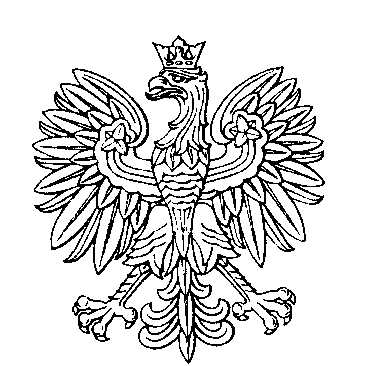 OBWODOWA KOMISJA WYBORCZA NR 1w gminie SośnicowiceOBWODOWA KOMISJA WYBORCZA NR 2w gminie SośnicowiceOBWODOWA KOMISJA WYBORCZA NR 3w gminie SośnicowiceOBWODOWA KOMISJA WYBORCZA NR 4w gminie SośnicowiceOBWODOWA KOMISJA WYBORCZA NR 5w gminie SośnicowiceOBWODOWA KOMISJA WYBORCZA NR 6w gminie SośnicowiceOBWODOWA KOMISJA WYBORCZA NR 7w gminie SośnicowiceOBWODOWA KOMISJA WYBORCZA NR 8w gminie SośnicowiceOBWODOWA KOMISJA WYBORCZA NR 9w gminie SośnicowiceSKŁAD KOMISJI:Przewodniczący	Katarzyna Karolina ObarzanekZastępca Przewodniczącego	Agnieszka Ewelina FicekCZŁONKOWIE:SKŁAD KOMISJI:Przewodniczący	Joanna Jolanta PaulZastępca Przewodniczącego	Elżbieta Izabela Kogowska-PiaseckaCZŁONKOWIE:SKŁAD KOMISJI:Przewodniczący	Lidia Małgorzata FraniaZastępca Przewodniczącego	Aleksander Piotr SkoberlaCZŁONKOWIE:SKŁAD KOMISJI:Przewodniczący	Grażyna Urszula BimczokZastępca Przewodniczącego	Maria Elżbieta BatógCZŁONKOWIE:SKŁAD KOMISJI:Przewodniczący	Daria Justyna WojtalZastępca Przewodniczącego	Martina Dominika SromekCZŁONKOWIE:SKŁAD KOMISJI:Przewodniczący	Zbigniew Adam KotasińskiZastępca Przewodniczącego	Cecylia HippeCZŁONKOWIE:SKŁAD KOMISJI:Przewodniczący	Wioleta CichońZastępca Przewodniczącego	Natalia Lidia Pantak-DulbaCZŁONKOWIE:SKŁAD KOMISJI:Przewodniczący	Izabela Barbara PaskudaZastępca Przewodniczącego	Anna Marzena MalczewskaCZŁONKOWIE:SKŁAD KOMISJI:Przewodniczący	Maria Matylda WaliczekZastępca Przewodniczącego	Anna Marianna StasiakCZŁONKOWIE: